THE cHILTERNS 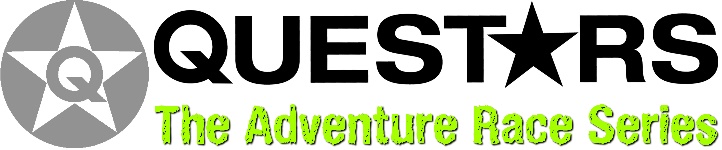 03 JULy 2021INSTRUCTIONS: Replace the numbers in the boxes below with your entry ID number and race number. Print off and bring with you to show at registration to collect your race pack. Then fold / tear in half and leave the entry ID number showing on the dashboard of your vehicle during the race so Event HQ know whose vehicle is whose and can contact you if necessary.ENTRY ID NUMBER12345RACE NUMBER678